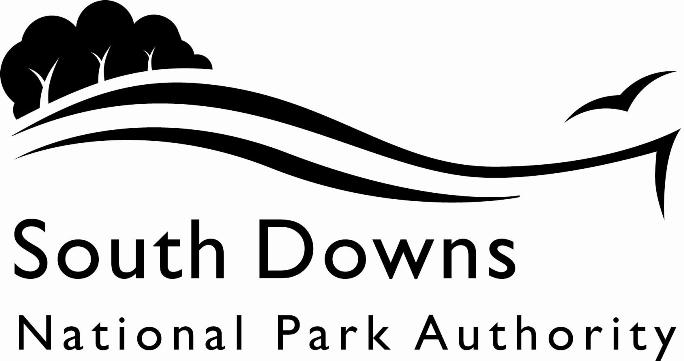 Town and Country Planning Acts 1990Planning (Listed Building and Conservation Area) Act 1990LIST OF NEW PLANNING AND OTHER APPLICATIONS, RECEIVED AND VALIDWEEKLY LIST AS AT 7 November 2022The following is a list of applications which have been received and made valid in the week shown above for the recovered areas within the South Downs National Park (Adur District Council, Arun District Council, Brighton & Hove Council, Wealden District Council, Worthing Borough Council and county applications for East Sussex, Hampshire and West Sussex County Councils), and for all “Called In” applications for the remainder of the National Park area. These will be determined by the South Downs National Park Authority.IMPORTANT NOTE:The South Downs National Park Authority has adopted the Community Infrastructure Levy Charging Schedule, which will take effect from 01 April 2017.  Applications determined after 01 April will be subject to the rates set out in the Charging Schedule (https://www.southdowns.gov.uk/planning/planning-policy/community-infrastructure-levy/).  If you have any questions, please contact CIL@southdowns.gov.uk or tel: 01730 814810.  Want to know what’s happening in the South Downs National Park? 
Sign up to our monthly newsletter to get the latest news and views delivered to your inboxwww.southdowns.gov.uk/join-the-newsletterApplicant:		Mrs Geraldine DawsonProposal:	Replacement windowLocation:	Laburnum Cottage , Sloe Lane, Alfriston, East Sussex, BN26 5UPGrid Ref:	551994 103335Applicant:		Duke of NorfolkProposal:	2x Oak Tree - Reduce by 2mLocation:	Land adjacent to 30 Dalloway Road, Arundel, West Sussex, Grid Ref:	500469 106904Applicant:		Simon LayProposal:	Replace driveway and pedestrian gate and associated gate postsLocation:	82 Burpham, The Street, Burpham, Arundel, West Sussex, BN18 9RRGrid Ref:	503982 108933Applicant:		Mr Ben PorterProposal:	Retention of marquee for temporary period of three years.Location:	Plough And Harrow , The Street, Litlington, East Sussex, BN26 5REGrid Ref:	552287 101700Applicant:		Ms Marisa MitchellProposal:	Replacing bedroom sash window , identical like for like in woodLocation:	Greypoint House, Flat 4 , The Square, Findon, West Sussex, BN14 0TEGrid Ref:	512173 108825Applicant:		Mr and Mrs David and Kay PeskettProposal:	Wedding pergolaLocation:	Findon Manor Hotel , High Street, Findon, West Sussex, BN14 0TAGrid Ref:	512138 108671Applicant:		Mr and Mrs David and Kay PeskettProposal:	Wedding pergolaLocation:	Findon Manor Hotel , High Street, Findon, West Sussex, BN14 0TAGrid Ref:	512138 108671Applicant:		Mrs Joanne HarrisProposal:	Holm oak (T1) - crown lift over road to approx 5mLocation:	Holm Oak , Brighton Road, Hassocks, West Sussex, BN6 9PDGrid Ref:	529920 114121Applicant:		Mr Ian NewmanProposal:	Erection of 2 no. dwellingsLocation:	Land West of The Flying Bull, London Road, Rake, Rogate, West Sussex, Grid Ref:	480321 127754Applicant:		Mr Royston CooperProposal:	Caravan site for mixed tourism and residential use.Location:	Maynards Caravan Park , Crossbush Lane, Crossbush, Arundel, West Sussex, BN18 9PQGrid Ref:	502928 106067Applicant:		Adrian BrowningProposal:	RC10/317BT - Draft Pastoral (Church Buildings Disposal) scheme prepared by the Church Commissioners providing for the Commissioners to sell the closed church at Stanmer and its churchyard for cultural, social and community purposes and for occasional Christian worship.Location:	Stanmer Village Church Stanmer Village, Stanmer Park, Brighton, Brighton & Hove, BN1 9PZGrid Ref:	533655 109578Applicant:		Nicole and Mark StevensonProposal:	Construction of a detached outbuilding comprising garage, store and workshop (ancillary use to main house) and widening of existing driveway. Replacement of diseased hedgerow and metal gate with new flint and brick quoins boundary wall to match existing and timber gateLocation:	Warningcamp Farm , Warningcamp Lane, Warningcamp, West Sussex, BN18 9QXGrid Ref:	503558 106896Applicant:		Nicole and Mark StevensonProposal:	Construction of a detached outbuilding comprising garage, store and workshop (ancillary use to main house) and widening of existing driveway. Replacement of diseased hedgerow and metal gate with new flint and brick quoins boundary wall to match existing and timber gate.Location:	Warningcamp Farm , Warningcamp Lane, Warningcamp, West Sussex, BN18 9QXGrid Ref:	503558 106896Applicant:		Mr Richard GoodenProposal:	Rear dormer windowLocation:	Lane End Cottage , Willingdon Lane, Jevington, East Sussex, BN26 5QHGrid Ref:	556398 101333Town and Country Planning Acts 1990Planning (Listed Building and Conservation Area) Act 1990LIST OF NEW PLANNING AND OTHER APPLICATIONS, RECEIVED AND VALIDWEEKLY LIST AS AT 7 November 2022The following is a list of applications which have been received and made valid in the week shown above. These will be determined, under an agency agreement, by Chichester District Council, unless the application is ‘called in’ by the South Downs National Park Authority for determination. Further details regarding the agency agreement can be found on the SDNPA website at www.southdowns.gov.uk.If you require any further information please contact Chichester District Council who will be dealing with the application.IMPORTANT NOTE:The South Downs National Park Authority has adopted the Community Infrastructure Levy Charging Schedule, which will take effect from 01 April 2017.  Applications determined after 01 April will be subject to the rates set out in the Charging Schedule (https://www.southdowns.gov.uk/planning/planning-policy/community-infrastructure-levy/).  If you have any questions, please contact CIL@southdowns.gov.uk or tel: 01730 814810.  Want to know what’s happening in the South Downs National Park? 
Sign up to our monthly newsletter to get the latest news and views delivered to your inboxwww.southdowns.gov.uk/join-the-newsletterApplicant:		Tania TupperProposal:	Application made under Regulation 77 of the Habitats and Species Regulations in relation to the change of use of agricultural building to a flexible use within Commercial/Business/Service (Use Class E) to accommodate cafe and information point use (SDNP/22/02650/PA3R).Location:	Flint Stone Barn, Littleton Farm, A285 Selhurst Park Road to Droke Lane, Upwaltham, Petworth, West Sussex, GU28 0LXGrid Ref:	495042 114485Applicant:		Mr & Mrs GreenProposal:	Lawful development certificate for proposed ground floor rear extension.Location:	Pilsdon , 11 Vanzell Road, Easebourne, West Sussex, GU29 9BAGrid Ref:	489077 122351Applicant:		Mr Andrew HopkirkProposal:	Crown reduce by up to 1.5m (all round) on 1 no. Red Oak tree (T10) subject to EB/79/00407/TPO.Location:	North Bottingdean, Hollist Lane, Easebourne, Midhurst, West Sussex, GU29 0QNGrid Ref:	488375 123246Applicant:		Mrs JonesProposal:	Notification of intention to reduce back lowest limb/branch to main stem (south west sector) on 1 no. London Plane tree (quoted as T1). Reduce height by 3m and all sectors by 2m on 1 no. Silver Birch tree (quoted as T2).Location:	1 Admirals Walk, Funtington, West Sussex, PO18 9LBGrid Ref:	480312 108234Applicant:		Mr SparkesProposal:	New garage and drive.Location:	Down House , The Street, Graffham, West Sussex, GU28 0QAGrid Ref:	492939 117587Applicant:		Dr Justin SmithProposal:	New dormer window on west side elevation (to match existing).Location:	Hucksholt Farm, Coromandel House , B2146 Hundred Acres To Compton Down Road, Compton, West Sussex, PO18 9NSGrid Ref:	477104 116285Applicant:		Mr T Wilmot and Ms G CrawfordProposal:	Demolition of the existing pool building and tool shed and erection of a replacement pool building.Location:	Gillhams House , Gillhams Lane, Linchmere, GU27 3NDGrid Ref:	486148 131785Applicant:		Mr Thomas KitchingProposal:	Replace existing roof using natural slate on a timber frame, removal of damaged lead hips and ridges, replaced with slate hip and ridge tiles and replacement of lintels and window frames.Location:	Lodsworth Stables and Coach House Block , Lodsworth House, Gills Lane, Petworth, Lodsworth, GU28 9BY, Grid Ref:	492637 122945Applicant:		Mr Thomas KitchingProposal:	Replace existing roof using natural slate on a timber frame, removal of damaged lead hips and ridges, replaced with slate hip and ridge tiles and replacement of lintels and window frames.Location:	Lodsworth Stables and Coach House Block , Lodsworth House, Gills Lane, Petworth, Lodsworth, GU28 9BY, Grid Ref:	492637 122945Applicant:		Sarah MatthewsProposal:	Notification of intention to height reduce by up to 3m, reduce north, west and east sectors by up to 2m, reduce to 1m clearance from property on south elevation and crown lift to up to 3m (from ground level) on 1 no. Yew tree.Location:	The Green , High Hamstead Lane, Lurgashall, West Sussex, GU28 9ETGrid Ref:	493736 127085Applicant:		Mr Graham PhillipsProposal:	Construction of a new terrace accessible by 2 no. proposed stairs and the planting of additional hedges.Location:	Liphook Golf Club , Wheatsheaf Enclosure, Milland, West Sussex, GU30 7EHGrid Ref:	483477 129530Applicant:		Mr & Mrs RobertsonProposal:	2 no. ground floor extensions to south elevation, change of use of loft to create habitable space, replacement roof with raised roof height, 3 no. dormers to south elevation and 3 no. dormers to north elevation, new front porch and and various alterations including changes to fenestration.Location:	Lyfords Bridge Bungalow , Milland Road, Milland, West Sussex, GU30 7NAGrid Ref:	484217 126376Applicant:		Mr Edward JennerProposal:	Retrospective siting of a shepherds hut for tourist accommodation on land at Home Farm.Location:	Land at Home Farm , Cinder Lane, Milland, West Sussex, GU30 7LRGrid Ref:	484828 128598Applicant:		Mr & Mrs Jacqui StewardProposal:	Conversion of part of an existing outbuilding to provide habitable accommodation and the construction of a light link access between the outbuilding and main dwelling.Location:	Parkgate , Shillinglee Road, Shillinglee, Northchapel, West Sussex, GU8 4SXGrid Ref:	495782 132195Applicant:		Mr & Mrs AraziProposal:	New glass roof and replacement doors to existing pool building. Provision of new fireplace and chimney within gym building and new window on south-east elevation.Location:	Frith Hill Court , Pipers Lane, Northchapel, West Sussex, GU28 9JEGrid Ref:	496132 130445Applicant:		Mr & Mrs DentProposal:	Single storey side extension.Location:	6 Northend Close, Petworth, West Sussex, GU28 9NSGrid Ref:	497737 122438Applicant:		Mrs CopleyProposal:	Change of use of ground floor from Class E jewellery shop use to beauty salon (sui generis) and minor internal works.Location:	New Street House , New Street, Petworth, West Sussex, GU28 0ASGrid Ref:	497731 121673Applicant:		Mrs CopleyProposal:	Change of use of ground floor from Class E jewellery shop use to beauty salon (sui generis) and minor internal works.Location:	New Street House , New Street, Petworth, West Sussex, GU28 0ASGrid Ref:	497731 121673Applicant:		Mr Alexander WhyteProposal:	Refurbish Public House with restaurant and accommodation (4 no. bedrooms and en-suites).Location:	The White Horse , East Street, Rogate, West Sussex, GU31 5EAGrid Ref:	480746 123838Applicant:		Mr Alexander WhyteProposal:	Proposed first floor alterations including increase to ceiling height to bedroom 2 and the creation of 3 no. new doorways/openings.Location:	The White Horse , East Street, Rogate, West Sussex, GU31 5EAGrid Ref:	480746 123838Applicant:		Mr Simon Fenton-JonesProposal:	Notification of intention to reduce height by up to 2m and all sectors by 0.5m on 1 no. Conifer tree (quoted as T1).Location:	26 Lavender Row, Stedham, West Sussex, GU29 0NSGrid Ref:	486390 122383Town and Country Planning Acts 1990Planning (Listed Building and Conservation Area) Act 1990LIST OF NEW PLANNING AND OTHER APPLICATIONS, RECEIVED AND VALIDWEEKLY LIST AS AT 7 November 2022The following is a list of applications which have been received and made valid in the week shown above. These will be determined, under an agency agreement, by East Hants District Council, unless the application is ‘called in’ by the South Downs National Park Authority for determination. Further details regarding the agency agreement can be found on the SDNPA website at www.southdowns.gov.uk.If you require any further information please contact East Hants District Council who will be dealing with the application.IMPORTANT NOTE:The South Downs National Park Authority has adopted the Community Infrastructure Levy Charging Schedule, which will take effect from 01 April 2017.  Applications determined after 01 April will be subject to the rates set out in the Charging Schedule (https://www.southdowns.gov.uk/planning/planning-policy/community-infrastructure-levy/).  If you have any questions, please contact CIL@southdowns.gov.uk or tel: 01730 814810.  Want to know what’s happening in the South Downs National Park? 
Sign up to our monthly newsletter to get the latest news and views delivered to your inboxwww.southdowns.gov.uk/join-the-newsletterApplicant:		Mr Charles LucasProposal:	Change of use of an existing agricultural barn to B8 (commercial storage).Location:	Parkwood Arts , Bordean Lane, Bordean, Petersfield, Hampshire, GU32 1DJGrid Ref:	470458 124901IMPORTANT NOTE: This application is liable for Community Infrastructure Levy and associated details will require to be recorded on the Local Land Charges Register. If you require any additional information regarding this, please contact CIL@southdowns.gov.uk or tel: 01730 814810.Applicant:		Mr and Mrs FowlerProposal:	Two Storey Side extension following demolition of existing single storey side extension. Two storey rear extension and part single storey rear extension following demolition of existing single storey rear extension. New single storey non habitable garden store structure. Additional parking area created. Widening of existing vehicle entrance and dropped kerb. Pedestrian gate access moved.Location:	Dim Dim Cottage , 163 Forest Road, Liss, Hampshire, GU33 7BUGrid Ref:	478212 129125IMPORTANT NOTE: This application is liable for Community Infrastructure Levy and associated details will require to be recorded on the Local Land Charges Register. If you require any additional information regarding this, please contact CIL@southdowns.gov.uk or tel: 01730 814810.Applicant:		Mr Hamish JansonProposal:	Rear extension and new external terrace.Location:	1 Goldridge Cottages , Selborne Road, Newton Valence, Alton, Hampshire, GU34 3RWGrid Ref:	472075 133317Applicant:		Mrs Karen MatthewsProposal:	Single storey rear and first floor extension following demolition of existing garage.Location:	1 Geddes Way, Petersfield, Hampshire, GU31 4DJGrid Ref:	476153 123721Applicant:		Mr Neil MedleyProposal:	Installation and replacement of external plant equipment on lower roof of Old College Building, new access door and safety route with ladder.Location:	Churchers College , Ramshill, Petersfield, Hampshire, GU31 4ASGrid Ref:	475424 123841Applicant:		Mr & Mrs PickardProposal:	single storey rear extension, conversion of garage with first floor extension over garage following demolition of existing conservatory.Location:	59 Sussex Road, Petersfield, Hampshire, GU31 4JZGrid Ref:	474873 122843Applicant:		Mr I WoolfendenProposal:	Lawful development certificate proposed - single storey rear extensionLocation:	14 Bepton Down, Petersfield, Hampshire, GU31 4PRGrid Ref:	475211 123322Applicant:		Mrs Elaine HobsonProposal:	Two-storey rear extension and single storey rear extensionLocation:	6 Woolner Avenue, Petersfield, Hampshire, GU32 2ADGrid Ref:	474747 123735Applicant:		Mr & Mrs McCarthy & BarrettProposal:	Two storey rear extension, part garage conversion and internal alterationsLocation:	3 Rother Close, Petersfield, Hampshire, GU31 4DNGrid Ref:	476186 123846Applicant:		Mr Mark GreenwoodProposal:	Prior approval for the proposed erection, extension or alteration of a building for agricultural use -  construction of a secure cover/roof to secure the concentre panel structure comprising a silage clamp.Location:	The Barn, Chapel Farm, Oakhanger Road, Oakhanger, Bordon, Hampshire, Grid Ref:	476808 135216Applicant:		Mr & Mrs MackProposal:	Part first floor extension over existing garage, small front infill extension, new timber frame porch and internal alterations.Location:	1 Hazelbank Close, Petersfield, Hampshire, GU31 4BYGrid Ref:	475917 123921Town and Country Planning Acts 1990Planning (Listed Building and Conservation Area) Act 1990LIST OF NEW PLANNING AND OTHER APPLICATIONS, RECEIVED AND VALIDWEEKLY LIST AS AT 7 November 2022The following is a list of applications which have been received and made valid in the week shown above. These will be determined, under an agency agreement, by Horsham District Council, unless the application is ‘called in’ by the South Downs National Park Authority for determination. Further details regarding the agency agreement can be found on the SDNPA website at www.southdowns.gov.uk.If you require any further information please contact Horsham District Council who will be dealing with the application.IMPORTANT NOTE:The South Downs National Park Authority has adopted the Community Infrastructure Levy Charging Schedule, which will take effect from 01 April 2017.  Applications determined after 01 April will be subject to the rates set out in the Charging Schedule (https://www.southdowns.gov.uk/planning/planning-policy/community-infrastructure-levy/).  If you have any questions, please contact CIL@southdowns.gov.uk or tel: 01730 814810.  Want to know what’s happening in the South Downs National Park? 
Sign up to our monthly newsletter to get the latest news and views delivered to your inboxwww.southdowns.gov.uk/join-the-newsletterApplicant:		Mr Clifford LansberryProposal:	Surgery to 1x Sycamore (Retrospective) (Works to Trees in a Conservation Area)Location:	Highcroft , The Street, Bramber, West Sussex, BN44 3WEGrid Ref:	518619 110564Applicant:		Mr Alan BarrettProposal:	Removal of Condition 2 of previously approved application SDNP/18/01502/FUL (Change of use from Class B1 (Light Industrial) to Class B2 for vintage car and vehicle repair business, including general vehicle servicing body repair, refurbishment, paint spraying and MOT testing) Relating to operation of premses.Location:	Link Farm , Wiggonholt, Pulborough, West Sussex, RH20 2ELGrid Ref:	506398 117287Town and Country Planning Acts 1990Planning (Listed Building and Conservation Area) Act 1990LIST OF NEW PLANNING AND OTHER APPLICATIONS, RECEIVED AND VALIDWEEKLY LIST AS AT 7 November 2022The following is a list of applications which have been received and made valid in the week shown above. These will be determined, under an agency agreement, by Lewes District Council, unless the application is ‘called in’ by the South Downs National Park Authority for determination. Further details regarding the agency agreement can be found on the SDNPA website at www.southdowns.gov.uk.If you require any further information please contact Lewes District Council who will be dealing with the application.IMPORTANT NOTE:The South Downs National Park Authority has adopted the Community Infrastructure Levy Charging Schedule, which will take effect from 01 April 2017.  Applications determined after 01 April will be subject to the rates set out in the Charging Schedule (https://www.southdowns.gov.uk/planning/planning-policy/community-infrastructure-levy/).  If you have any questions, please contact CIL@southdowns.gov.uk or tel: 01730 814810.  Want to know what’s happening in the South Downs National Park? 
Sign up to our monthly newsletter to get the latest news and views delivered to your inboxwww.southdowns.gov.uk/join-the-newsletterApplicant:		Mrs S MacMillenProposal:	Removal of condition 2 (use ancillary to campsite between May and September) related to Prior Notification SDNP/21/00865/PA3RLocation:	The Macs Farm , Dumbrells Court Road, Ditchling, East Sussex, BN6 8GTGrid Ref:	533081 115866Applicant:		Ms L Van StiphoutProposal:	Ash (T1 & T2) - FellLocation:	1 North End, Ditchling, East Sussex, BN6 8TDGrid Ref:	532571 115394Applicant:		Ms L BakerProposal:	G1 - Field Maple - To pollard at 6 metres and remove the limb nearest the house down to 2 metresLocation:	Dove Cottage , Kingston Ridge, Kingston, East Sussex, BN7 3JXGrid Ref:	538774 108554Applicant:		E NorthProposal:	Single storey in-fill side/rear extensionLocation:	27 Priory Street, Lewes, East Sussex, BN7 1HHGrid Ref:	541400 109699Applicant:		Mr R MenziesProposal:	Repairs and repointing to existing napped flint and brickwork garden walls on the east and west boundaries of the rear garden, as well as a reduction in height and local rebuilding of the west wallLocation:	Pelham House , St Andrews Lane, Lewes, East Sussex, BN7 1UWGrid Ref:	541493 110013Applicant:		Mr R MatchamProposal:	Ground floor alterations including new kitchen window and new doors, replacement roof covering and Installation of PV solar panels to roofsLocation:	5 Pelham Terrace, Lewes, East Sussex, BN7 2DRGrid Ref:	541351 110487Applicant:		Mr & Mrs I & L KwonProposal:	Alterations to facilitate change of use to a Café. Alterations will include external works such as the removal of a redundant flue, extract vent and waste water pipework, to be replaced with new where requiredLocation:	70 High Street, Lewes, East Sussex, BN7 1XGGrid Ref:	541428 110024Applicant:		Mr & Mrs I & L KwonProposal:	Existing timber fascia panels to be painted green with relief gold lettering of the name of the proposed cafe. Traditional multi-coloured Korean details painted on each end panelLocation:	70 High Street, Lewes, East Sussex, BN7 1XGGrid Ref:	541428 110024Applicant:		Mr D ZoobProposal:	Installation of replacement double glazed windows to front elevationLocation:	Flat 2, 170 High Street, Lewes, East Sussex, BN7 1YEGrid Ref:	541414 110052Applicant:		Natwest GroupProposal:	Removal of existing signage, 1no. external ATM, 1no. external night safe and making good where removals affect the building. Installation of new sandstone where ATM and night safe are removed. Removal of non-original internal signage, fixtures, fittings, furniture, and equipment relating to the operation of this retail bank to facilitate its closure.Location:	11 High Street, Lewes, East Sussex, BN7 2LHGrid Ref:	541820 110201Applicant:		Natwest GroupProposal:	Removal of existing signage, 1no. external ATM, 1no. external night safe and making good where removals affect the building. Installation of new sandstone where ATM and night safe are removed. Removal of non-original internal signage, fixtures, fittings, furniture, and equipment relating to the operation of this retail bank to facilitate its closure.Location:	11 High Street, Lewes, East Sussex, BN7 2LHGrid Ref:	541820 110201Applicant:		Subud BritainProposal:	Erection of single storey extension to the rear of the north building to form cafeLocation:	The Lewes New School , Talbot Terrace, Lewes, East Sussex, BN7 2DSGrid Ref:	541403 110490Applicant:		Subud BritainProposal:	Erection of single storey extension to the rear of the north building to form caféLocation:	The Lewes New School , Talbot Terrace, Lewes, East Sussex, BN7 2DSGrid Ref:	541403 110490Applicant:		Mr A JamiesonProposal:	Replacement of metal windows and door on the front elevation of property with sliding sash single-glazed timber windows and hardwood doorThe new windows and door will be timber units designed to match those of the neighbouring properties.Location:	35 Talbot Terrace, Lewes, East Sussex, BN7 2DTGrid Ref:	541381 110446Applicant:		Mr. P JamesonProposal:	Installation of an Ultra-Violet Kiosk for the treatment of raw water and Motor Control Centre KioskLocation:	Southover Pumping Station , Kingston Road, Lewes, East Sussex, BN7 3NBGrid Ref:	540779 109294Applicant:		Mrs A ValentineProposal:	Extension to existing ground floor rear extension and erection of rear dormerLocation:	3 Barley Field Cottages , The Street, Rodmell, East Sussex, BN7 3HQGrid Ref:	541979 106374Applicant:		Mr and Miss K and S Nixon and ClaymanProposal:	Creation of a wildlife pondLocation:	North Acres , Streat Lane, Streat, East Sussex, BN6 8RXGrid Ref:	535201 115363Applicant:		Proposal:	Reconstruction of outbuildings to the rear of the property to create kitchen/dining/utility areas with glazed connection to the house, additional roof lights to front and rear, and solar panels to front elevation.Location:	School House , Lewes Road, Westmeston, East Sussex, BN6 8RHGrid Ref:	533876 114261Town and Country Planning Acts 1990Planning (Listed Building and Conservation Area) Act 1990LIST OF NEW PLANNING AND OTHER APPLICATIONS, RECEIVED AND VALIDWEEKLY LIST AS AT 7 November 2022The following is a list of applications which have been received and made valid in the week shown above. These will be determined, under an agency agreement, by Winchester District Council, unless the application is ‘called in’ by the South Downs National Park Authority for determination. Further details regarding the agency agreement can be found on the SDNPA website at www.southdowns.gov.uk.If you require any further information please contact Winchester District Council who will be dealing with the application.IMPORTANT NOTE:The South Downs National Park Authority has adopted the Community Infrastructure Levy Charging Schedule, which will take effect from 01 April 2017.  Applications determined after 01 April will be subject to the rates set out in the Charging Schedule (https://www.southdowns.gov.uk/planning/planning-policy/community-infrastructure-levy/).  If you have any questions, please contact CIL@southdowns.gov.uk or tel: 01730 814810.  Want to know what’s happening in the South Downs National Park? 
Sign up to our monthly newsletter to get the latest news and views delivered to your inboxwww.southdowns.gov.uk/join-the-newsletterApplicant:		Torquil McAlpineProposal:	T1-T7 - Ash - all trees are suffering from varying degree of ash dieback. We would therefore like to remove these trees before they become too dangerous to dismantle. There are multiple other trees surrounding these that will then have more light and space to grow into larger specimens. If a tree officer wishes to meet on site to show them the specific trees within the blanket TPO, I am more than happy to arrange this.Location:	Longwood Dean House , Longwood Dean Lane, Owslebury, Hampshire, SO21 1JRGrid Ref:	454568 123861Applicant:		Mr & Mrs GordonProposal:	A new entrance to the existing house; A new outbuilding including a garage for 5 cars, a studio space and a relocated home office in the loft of the new ancillary / garage building.Location:	Morn Hill View , Alresford Road, Winchester, Hampshire, SO21 1HEGrid Ref:	451068 129431Applicant:		Mr ian BarrowProposal:	T1. Cypress 9x3m approximately. Large tree has outgrown its position. Root system is starting and will continue to damage adjacent path. Fell to ground level and remove stump.Location:	Tipperton Ride , Rectory Lane, Meonstoke, Hampshire, SO32 3NFGrid Ref:	461329 120218Applicant:		Mrs Antonia CharltonProposal:	T1 - Norway Maple  - reduce from 23m to 20m in height. Reduce crown spread from 18m to 15m T2- sycamore - Reduce from 23m to 20m . Reduce crown spread from 18m to 15m T3- yew tree - fell due to damaging balance of cedar tree crown and dieback on one side T4-Yew tree - fell due to dieback in crown T5 - Ash tree - fell due to ash dieback and hanging over driveway T6- Holly tree - fell due to excessive shading and poor visibility on drivewayLocation:	Corhampton Court , Corhampton Lane, Corhampton, Hampshire, SO32 3NBGrid Ref:	460849 120197Applicant:		Mr Sandie Baille StrongProposal:	T1. Norway Spruce 12x5m approximately. Large tree with an invasive surface root system that dominates the garden and other neighbouring vegetation. Fell to ground level in order to give more light and space to adjacent trees and shrubs.T2. Norway Maple 10x7m approximately. Large tree with a large crown. Reduce in height and re-shape crown by approximately 1.5m in order to restrict its growth and dominance of neighbouring trees and shrubs.Location:	Silkstede , Mill Lane, Droxford, Hampshire, SO32 3QSGrid Ref:	460716 118324Applicant:		Mr R CollinsProposal:	Existing garage extended with Proposed gym/home office outbuilding with lean too greenhouse to replace existingLocation:	Old Post Cottage , School Lane, Itchen Abbas, Hampshire, SO21 1BEGrid Ref:	453470 132983Applicant:		Mr & Mrs A FidgenProposal:	Removal of single-storey front projection; erection of single-storey rear extension; removal and alterations to existing openings; creation of new openings and gable projections; partial render of elevations; associated landscaping.Location:	Greys Lea , Main Road, Itchen Abbas, Hampshire, SO21 1AXGrid Ref:	452988 132718Applicant:		Jay DaviesProposal:	Proposed installation of 1 no cabinet. Ancillary development theretoLocation:	Telecom Mast, St Swithuns School, Alresford Road, Winchester, Hampshire, Grid Ref:	449778 129449Applicant:		Mr Andrew PartridgeProposal:	Repair and alterations to barns, together with construction of new garage, store and plant room with solar panels, following demolition of stables, greenhouse, muck heap, pool house and garden wall; installation of ground source heat pump, remodelling of bank and installation of estate railings and other associated landscaping.Location:	Church Farm House , Church Lane, Twyford, Hampshire, SO21 1NTGrid Ref:	448080 125236Applicant:		Mr Andrew PartridgeProposal:	Repair and alterations to barns, together with construction of new garage, store and plant room with solar panels, following demolition of stables, greenhouse, muck heap, pool house and garden wall; installation of ground source heat pump, remodelling of bank and installation of estate railings and other associated landscaping.Location:	Church Farm House , Church Lane, Twyford, Hampshire, SO21 1NTGrid Ref:	448080 125236SDNPA (Wealden District area)SDNPA (Wealden District area)SDNPA (Wealden District area)SDNPA (Wealden District area)Team: SDNPA Eastern Area TeamTeam: SDNPA Eastern Area TeamTeam: SDNPA Eastern Area TeamTeam: SDNPA Eastern Area TeamParish:Alfriston Parish CouncilWard:Alfriston WardCase No:SDNP/22/04972/LISSDNP/22/04972/LISSDNP/22/04972/LISType:Listed BuildingListed BuildingListed BuildingDate Valid:26 October 2022Decision due:21 December 2022Case Officer:Adam DuncombeAdam DuncombeAdam DuncombeSDNPA (Arun District area)SDNPA (Arun District area)SDNPA (Arun District area)SDNPA (Arun District area)Team: SDNPA Western Area TeamTeam: SDNPA Western Area TeamTeam: SDNPA Western Area TeamTeam: SDNPA Western Area TeamParish:Arundel Town CouncilWard:Arundel WardCase No:SDNP/22/05092/TPOSDNP/22/05092/TPOSDNP/22/05092/TPOType:Tree Preservation OrderTree Preservation OrderTree Preservation OrderDate Valid:2 November 2022Decision due:28 December 2022Case Officer:Karen WoodenKaren WoodenKaren WoodenSDNPA (Arun District area)SDNPA (Arun District area)SDNPA (Arun District area)SDNPA (Arun District area)Team: SDNPA Western Area TeamTeam: SDNPA Western Area TeamTeam: SDNPA Western Area TeamTeam: SDNPA Western Area TeamParish:Burpham Parish CouncilWard:Arundel WardCase No:SDNP/22/05071/HOUSSDNP/22/05071/HOUSSDNP/22/05071/HOUSType:HouseholderHouseholderHouseholderDate Valid:2 November 2022Decision due:28 December 2022Case Officer:Karen WoodenKaren WoodenKaren WoodenSDNPA (Wealden District area)SDNPA (Wealden District area)SDNPA (Wealden District area)SDNPA (Wealden District area)Team: SDNPA Eastern Area TeamTeam: SDNPA Eastern Area TeamTeam: SDNPA Eastern Area TeamTeam: SDNPA Eastern Area TeamParish:Cuckmere Valley Parish CouncilWard:East Dean WardCase No:SDNP/22/05051/LISSDNP/22/05051/LISSDNP/22/05051/LISType:Listed BuildingListed BuildingListed BuildingDate Valid:31 October 2022Decision due:26 December 2022Case Officer:Samuel BethwaiteSamuel BethwaiteSamuel BethwaiteSDNPA (Arun District area)SDNPA (Arun District area)SDNPA (Arun District area)SDNPA (Arun District area)Team: SDNPA Western Area TeamTeam: SDNPA Western Area TeamTeam: SDNPA Western Area TeamTeam: SDNPA Western Area TeamParish:Findon Parish CouncilWard:Findon WardCase No:SDNP/22/04542/LISSDNP/22/04542/LISSDNP/22/04542/LISType:Listed BuildingListed BuildingListed BuildingDate Valid:28 October 2022Decision due:23 December 2022Case Officer:Karen WoodenKaren WoodenKaren WoodenSDNPA (Arun District area)SDNPA (Arun District area)SDNPA (Arun District area)SDNPA (Arun District area)Team: SDNPA Western Area TeamTeam: SDNPA Western Area TeamTeam: SDNPA Western Area TeamTeam: SDNPA Western Area TeamParish:Findon Parish CouncilWard:Findon WardCase No:SDNP/22/05045/FULSDNP/22/05045/FULSDNP/22/05045/FULType:Full ApplicationFull ApplicationFull ApplicationDate Valid:3 November 2022Decision due:29 December 2022Case Officer:Karen WoodenKaren WoodenKaren WoodenSDNPA (Arun District area)SDNPA (Arun District area)SDNPA (Arun District area)SDNPA (Arun District area)Team: SDNPA Western Area TeamTeam: SDNPA Western Area TeamTeam: SDNPA Western Area TeamTeam: SDNPA Western Area TeamParish:Findon Parish CouncilWard:Findon WardCase No:SDNP/22/05046/LISSDNP/22/05046/LISSDNP/22/05046/LISType:Listed BuildingListed BuildingListed BuildingDate Valid:31 October 2022Decision due:26 December 2022Case Officer:Karen WoodenKaren WoodenKaren WoodenSDNPA (Mid Sussex District area)SDNPA (Mid Sussex District area)SDNPA (Mid Sussex District area)SDNPA (Mid Sussex District area)Team: SDNPA Eastern Area TeamTeam: SDNPA Eastern Area TeamTeam: SDNPA Eastern Area TeamTeam: SDNPA Eastern Area TeamParish:Hassocks Parish CouncilWard:Hassocks WardCase No:SDNP/22/05112/TPOSDNP/22/05112/TPOSDNP/22/05112/TPOType:Tree Preservation OrderTree Preservation OrderTree Preservation OrderDate Valid:2 November 2022Decision due:28 December 2022Case Officer:Adam DuncombeAdam DuncombeAdam DuncombeSDNPA (Called In Applications)SDNPA (Called In Applications)SDNPA (Called In Applications)SDNPA (Called In Applications)Team: SDNPA Western Area TeamTeam: SDNPA Western Area TeamTeam: SDNPA Western Area TeamTeam: SDNPA Western Area TeamParish:Liss Parish CouncilWard:Harting Ward CHCase No:SDNP/22/04782/FULSDNP/22/04782/FULSDNP/22/04782/FULType:Full ApplicationFull ApplicationFull ApplicationDate Valid:24 October 2022Decision due:19 December 2022Case Officer:Nicola MartinNicola MartinNicola MartinSDNPA (Arun District area)SDNPA (Arun District area)SDNPA (Arun District area)SDNPA (Arun District area)Team: SDNPA Western Area TeamTeam: SDNPA Western Area TeamTeam: SDNPA Western Area TeamTeam: SDNPA Western Area TeamParish:Lyminster and Crossbush Parish CouncilWard:Arundel WardCase No:SDNP/22/05043/LDESDNP/22/05043/LDESDNP/22/05043/LDEType:Lawful Development Cert (Existing)Lawful Development Cert (Existing)Lawful Development Cert (Existing)Date Valid:31 October 2022Decision due:26 December 2022Case Officer:Jean ChambersJean ChambersJean ChambersSDNPA (Brighton and Hove Council area)SDNPA (Brighton and Hove Council area)SDNPA (Brighton and Hove Council area)SDNPA (Brighton and Hove Council area)Team: SDNPA Eastern Area TeamTeam: SDNPA Eastern Area TeamTeam: SDNPA Eastern Area TeamTeam: SDNPA Eastern Area TeamParish:Non Civil ParishWard:Hollingdean And Stanmer WardCase No:SDNP/22/05152/ECCLESSDNP/22/05152/ECCLESSDNP/22/05152/ECCLESType:Ecclesiatical notificationsEcclesiatical notificationsEcclesiatical notificationsDate Valid:31 October 2022Decision due:14 November 2022Case Officer:Samuel BethwaiteSamuel BethwaiteSamuel BethwaiteSDNPA (Arun District area)SDNPA (Arun District area)SDNPA (Arun District area)SDNPA (Arun District area)Team: SDNPA Western Area TeamTeam: SDNPA Western Area TeamTeam: SDNPA Western Area TeamTeam: SDNPA Western Area TeamParish:Warningcamp Parish MeetingWard:Arundel WardCase No:SDNP/22/04890/HOUSSDNP/22/04890/HOUSSDNP/22/04890/HOUSType:HouseholderHouseholderHouseholderDate Valid:20 October 2022Decision due:15 December 2022Case Officer:Karen WoodenKaren WoodenKaren WoodenSDNPA (Arun District area)SDNPA (Arun District area)SDNPA (Arun District area)SDNPA (Arun District area)Team: SDNPA Western Area TeamTeam: SDNPA Western Area TeamTeam: SDNPA Western Area TeamTeam: SDNPA Western Area TeamParish:Warningcamp Parish MeetingWard:Arundel WardCase No:SDNP/22/04891/LISSDNP/22/04891/LISSDNP/22/04891/LISType:Listed BuildingListed BuildingListed BuildingDate Valid:28 October 2022Decision due:23 December 2022Case Officer:Karen WoodenKaren WoodenKaren WoodenSDNPA (Wealden District area)SDNPA (Wealden District area)SDNPA (Wealden District area)SDNPA (Wealden District area)Team: SDNPA Eastern Area TeamTeam: SDNPA Eastern Area TeamTeam: SDNPA Eastern Area TeamTeam: SDNPA Eastern Area TeamParish:Willingdon and Jevington Parish CouncilWard:Willingdon WardCase No:SDNP/22/05017/HOUSSDNP/22/05017/HOUSSDNP/22/05017/HOUSType:HouseholderHouseholderHouseholderDate Valid:27 October 2022Decision due:22 December 2022Case Officer:Adam DuncombeAdam DuncombeAdam DuncombeChichester District CouncilChichester District CouncilChichester District CouncilChichester District CouncilTeam: Chichester DC DM teamTeam: Chichester DC DM teamTeam: Chichester DC DM teamTeam: Chichester DC DM teamParish:Duncton Parish CouncilWard:Fittleworth Ward CHCase No:SDNP/22/04893/HRASDNP/22/04893/HRASDNP/22/04893/HRAType:Habitats Regulations AssessmentHabitats Regulations AssessmentHabitats Regulations AssessmentDate Valid:31 October 2022Decision due:26 December 2022Case Officer:Charlotte CranmerCharlotte CranmerCharlotte CranmerChichester District CouncilChichester District CouncilChichester District CouncilChichester District CouncilTeam: Chichester DC DM teamTeam: Chichester DC DM teamTeam: Chichester DC DM teamTeam: Chichester DC DM teamParish:Easebourne Parish CouncilWard:Easebourne Ward CHCase No:SDNP/22/04836/LDPSDNP/22/04836/LDPSDNP/22/04836/LDPType:Lawful Development Cert (Proposed)Lawful Development Cert (Proposed)Lawful Development Cert (Proposed)Date Valid:26 October 2022Decision due:21 December 2022Case Officer:Lydia JeramLydia JeramLydia JeramChichester District CouncilChichester District CouncilChichester District CouncilChichester District CouncilTeam: Chichester DC DM teamTeam: Chichester DC DM teamTeam: Chichester DC DM teamTeam: Chichester DC DM teamParish:Easebourne Parish CouncilWard:Easebourne Ward CHCase No:SDNP/22/04977/TPOSDNP/22/04977/TPOSDNP/22/04977/TPOType:Tree Preservation OrderTree Preservation OrderTree Preservation OrderDate Valid:26 October 2022Decision due:21 December 2022Case Officer:Henry WhitbyHenry WhitbyHenry WhitbyChichester District CouncilChichester District CouncilChichester District CouncilChichester District CouncilTeam: Chichester DC DM teamTeam: Chichester DC DM teamTeam: Chichester DC DM teamTeam: Chichester DC DM teamParish:Funtington Parish CouncilWard:Lavant Ward CHCase No:SDNP/22/04975/TCASDNP/22/04975/TCASDNP/22/04975/TCAType:Tree in a Conservation AreaTree in a Conservation AreaTree in a Conservation AreaDate Valid:26 October 2022Decision due:7 December 2022Case Officer:Henry WhitbyHenry WhitbyHenry WhitbyChichester District CouncilChichester District CouncilChichester District CouncilChichester District CouncilTeam: Chichester DC DM teamTeam: Chichester DC DM teamTeam: Chichester DC DM teamTeam: Chichester DC DM teamParish:Graffham Parish CouncilWard:Fittleworth Ward CHCase No:SDNP/22/04957/HOUSSDNP/22/04957/HOUSSDNP/22/04957/HOUSType:HouseholderHouseholderHouseholderDate Valid:25 October 2022Decision due:20 December 2022Case Officer:Alex RansomAlex RansomAlex RansomChichester District CouncilChichester District CouncilChichester District CouncilChichester District CouncilTeam: Chichester DC DM teamTeam: Chichester DC DM teamTeam: Chichester DC DM teamTeam: Chichester DC DM teamParish:Harting Parish CouncilWard:Harting Ward CHCase No:SDNP/22/02606/HOUSSDNP/22/02606/HOUSSDNP/22/02606/HOUSType:HouseholderHouseholderHouseholderDate Valid:31 October 2022Decision due:26 December 2022Case Officer:Louise KentLouise KentLouise KentChichester District CouncilChichester District CouncilChichester District CouncilChichester District CouncilTeam: Chichester DC DM teamTeam: Chichester DC DM teamTeam: Chichester DC DM teamTeam: Chichester DC DM teamParish:Lynchmere Parish CouncilWard:Fernhurst Ward CHCase No:SDNP/22/04371/HOUSSDNP/22/04371/HOUSSDNP/22/04371/HOUSType:HouseholderHouseholderHouseholderDate Valid:25 October 2022Decision due:20 December 2022Case Officer:Louise KentLouise KentLouise KentChichester District CouncilChichester District CouncilChichester District CouncilChichester District CouncilTeam: Chichester DC DM teamTeam: Chichester DC DM teamTeam: Chichester DC DM teamTeam: Chichester DC DM teamParish:Lodsworth Parish CouncilWard:Easebourne Ward CHCase No:SDNP/22/04470/FULSDNP/22/04470/FULSDNP/22/04470/FULType:Full ApplicationFull ApplicationFull ApplicationDate Valid:17 October 2022Decision due:12 December 2022Case Officer:Lauren CrippsLauren CrippsLauren CrippsChichester District CouncilChichester District CouncilChichester District CouncilChichester District CouncilTeam: Chichester DC DM teamTeam: Chichester DC DM teamTeam: Chichester DC DM teamTeam: Chichester DC DM teamParish:Lodsworth Parish CouncilWard:Easebourne Ward CHCase No:SDNP/22/04471/LISSDNP/22/04471/LISSDNP/22/04471/LISType:Listed BuildingListed BuildingListed BuildingDate Valid:17 October 2022Decision due:12 December 2022Case Officer:Lauren CrippsLauren CrippsLauren CrippsChichester District CouncilChichester District CouncilChichester District CouncilChichester District CouncilTeam: Chichester DC DM teamTeam: Chichester DC DM teamTeam: Chichester DC DM teamTeam: Chichester DC DM teamParish:Lurgashall Parish CouncilWard:Fernhurst Ward CHCase No:SDNP/22/04590/TCASDNP/22/04590/TCASDNP/22/04590/TCAType:Tree in a Conservation AreaTree in a Conservation AreaTree in a Conservation AreaDate Valid:20 October 2022Decision due:1 December 2022Case Officer:Henry WhitbyHenry WhitbyHenry WhitbyChichester District CouncilChichester District CouncilChichester District CouncilChichester District CouncilTeam: Chichester DC DM teamTeam: Chichester DC DM teamTeam: Chichester DC DM teamTeam: Chichester DC DM teamParish:Milland Parish CouncilWard:Fernhurst Ward CHCase No:SDNP/22/04623/FULSDNP/22/04623/FULSDNP/22/04623/FULType:Full ApplicationFull ApplicationFull ApplicationDate Valid:24 October 2022Decision due:19 December 2022Case Officer:Louise KentLouise KentLouise KentChichester District CouncilChichester District CouncilChichester District CouncilChichester District CouncilTeam: Chichester DC DM teamTeam: Chichester DC DM teamTeam: Chichester DC DM teamTeam: Chichester DC DM teamParish:Milland Parish CouncilWard:Fernhurst Ward CHCase No:SDNP/22/04643/HOUSSDNP/22/04643/HOUSSDNP/22/04643/HOUSType:HouseholderHouseholderHouseholderDate Valid:20 October 2022Decision due:15 December 2022Case Officer:Louise KentLouise KentLouise KentChichester District CouncilChichester District CouncilChichester District CouncilChichester District CouncilTeam: Chichester DC DM teamTeam: Chichester DC DM teamTeam: Chichester DC DM teamTeam: Chichester DC DM teamParish:Milland Parish CouncilWard:Fernhurst Ward CHCase No:SDNP/22/04938/FULSDNP/22/04938/FULSDNP/22/04938/FULType:Full ApplicationFull ApplicationFull ApplicationDate Valid:31 October 2022Decision due:26 December 2022Case Officer:Lauren CrippsLauren CrippsLauren CrippsChichester District CouncilChichester District CouncilChichester District CouncilChichester District CouncilTeam: Chichester DC DM teamTeam: Chichester DC DM teamTeam: Chichester DC DM teamTeam: Chichester DC DM teamParish:Northchapel Parish CouncilWard:Loxwood Ward CHCase No:SDNP/22/04839/HOUSSDNP/22/04839/HOUSSDNP/22/04839/HOUSType:HouseholderHouseholderHouseholderDate Valid:27 October 2022Decision due:22 December 2022Case Officer:Beverley StubbingtonBeverley StubbingtonBeverley StubbingtonChichester District CouncilChichester District CouncilChichester District CouncilChichester District CouncilTeam: Chichester DC DM teamTeam: Chichester DC DM teamTeam: Chichester DC DM teamTeam: Chichester DC DM teamParish:Northchapel Parish CouncilWard:Loxwood Ward CHCase No:SDNP/22/05036/LISSDNP/22/05036/LISSDNP/22/05036/LISType:Listed BuildingListed BuildingListed BuildingDate Valid:28 October 2022Decision due:23 December 2022Case Officer:Beverley StubbingtonBeverley StubbingtonBeverley StubbingtonChichester District CouncilChichester District CouncilChichester District CouncilChichester District CouncilTeam: Chichester DC DM teamTeam: Chichester DC DM teamTeam: Chichester DC DM teamTeam: Chichester DC DM teamParish:Petworth Town CouncilWard:Petworth Ward CHCase No:SDNP/22/04783/HOUSSDNP/22/04783/HOUSSDNP/22/04783/HOUSType:HouseholderHouseholderHouseholderDate Valid:21 October 2022Decision due:16 December 2022Case Officer:Beverley StubbingtonBeverley StubbingtonBeverley StubbingtonChichester District CouncilChichester District CouncilChichester District CouncilChichester District CouncilTeam: Chichester DC DM teamTeam: Chichester DC DM teamTeam: Chichester DC DM teamTeam: Chichester DC DM teamParish:Petworth Town CouncilWard:Petworth Ward CHCase No:SDNP/22/04993/FULSDNP/22/04993/FULSDNP/22/04993/FULType:Full ApplicationFull ApplicationFull ApplicationDate Valid:2 November 2022Decision due:28 December 2022Case Officer:Beverley StubbingtonBeverley StubbingtonBeverley StubbingtonChichester District CouncilChichester District CouncilChichester District CouncilChichester District CouncilTeam: Chichester DC DM teamTeam: Chichester DC DM teamTeam: Chichester DC DM teamTeam: Chichester DC DM teamParish:Petworth Town CouncilWard:Petworth Ward CHCase No:SDNP/22/04994/LISSDNP/22/04994/LISSDNP/22/04994/LISType:Listed BuildingListed BuildingListed BuildingDate Valid:26 October 2022Decision due:21 December 2022Case Officer:Beverley StubbingtonBeverley StubbingtonBeverley StubbingtonChichester District CouncilChichester District CouncilChichester District CouncilChichester District CouncilTeam: Chichester DC DM teamTeam: Chichester DC DM teamTeam: Chichester DC DM teamTeam: Chichester DC DM teamParish:Rogate Parish CouncilWard:Harting Ward CHCase No:SDNP/22/04684/LISSDNP/22/04684/LISSDNP/22/04684/LISType:Listed BuildingListed BuildingListed BuildingDate Valid:18 October 2022Decision due:13 December 2022Case Officer:Jenna ShoreJenna ShoreJenna ShoreChichester District CouncilChichester District CouncilChichester District CouncilChichester District CouncilTeam: Chichester DC DM teamTeam: Chichester DC DM teamTeam: Chichester DC DM teamTeam: Chichester DC DM teamParish:Rogate Parish CouncilWard:Harting Ward CHCase No:SDNP/22/04825/LISSDNP/22/04825/LISSDNP/22/04825/LISType:Listed BuildingListed BuildingListed BuildingDate Valid:27 October 2022Decision due:22 December 2022Case Officer:Jenna ShoreJenna ShoreJenna ShoreChichester District CouncilChichester District CouncilChichester District CouncilChichester District CouncilTeam: Chichester DC DM teamTeam: Chichester DC DM teamTeam: Chichester DC DM teamTeam: Chichester DC DM teamParish:Stedham With Iping Parish CouncilWard:Midhurst Ward CHCase No:SDNP/22/04978/TCASDNP/22/04978/TCASDNP/22/04978/TCAType:Tree in a Conservation AreaTree in a Conservation AreaTree in a Conservation AreaDate Valid:26 October 2022Decision due:7 December 2022Case Officer:Henry WhitbyHenry WhitbyHenry WhitbyEast Hampshire District CouncilEast Hampshire District CouncilEast Hampshire District CouncilEast Hampshire District CouncilTeam: East Hants DM teamTeam: East Hants DM teamTeam: East Hants DM teamTeam: East Hants DM teamParish:Froxfield and Privett Parish CouncilWard:Froxfield, Sheet & Steep WardCase No:SDNP/22/04791/FULSDNP/22/04791/FULSDNP/22/04791/FULType:Full ApplicationFull ApplicationFull ApplicationDate Valid:14 October 2022Decision due:9 December 2022Case Officer:Kate McLoughlinKate McLoughlinKate McLoughlinEast Hampshire District CouncilEast Hampshire District CouncilEast Hampshire District CouncilEast Hampshire District CouncilTeam: East Hants DM teamTeam: East Hants DM teamTeam: East Hants DM teamTeam: East Hants DM teamParish:Liss Parish CouncilWard:Liss WardCase No:SDNP/22/04816/HOUSSDNP/22/04816/HOUSSDNP/22/04816/HOUSType:HouseholderHouseholderHouseholderDate Valid:17 October 2022Decision due:12 December 2022Case Officer:Janet MullenJanet MullenJanet MullenEast Hampshire District CouncilEast Hampshire District CouncilEast Hampshire District CouncilEast Hampshire District CouncilTeam: East Hants DM teamTeam: East Hants DM teamTeam: East Hants DM teamTeam: East Hants DM teamParish:Newton Valence Parish CouncilWard:Ropley, Hawkley & Hangers WardCase No:SDNP/22/04779/HOUSSDNP/22/04779/HOUSSDNP/22/04779/HOUSType:HouseholderHouseholderHouseholderDate Valid:4 November 2022Decision due:30 December 2022Case Officer:Victoria BatesVictoria BatesVictoria BatesEast Hampshire District CouncilEast Hampshire District CouncilEast Hampshire District CouncilEast Hampshire District CouncilTeam: East Hants DM teamTeam: East Hants DM teamTeam: East Hants DM teamTeam: East Hants DM teamParish:Petersfield Town CouncilWard:Petersfield Heath WardCase No:SDNP/22/04656/HOUSSDNP/22/04656/HOUSSDNP/22/04656/HOUSType:HouseholderHouseholderHouseholderDate Valid:5 October 2022Decision due:30 November 2022Case Officer:Janet MullenJanet MullenJanet MullenEast Hampshire District CouncilEast Hampshire District CouncilEast Hampshire District CouncilEast Hampshire District CouncilTeam: East Hants DM teamTeam: East Hants DM teamTeam: East Hants DM teamTeam: East Hants DM teamParish:Petersfield Town CouncilWard:Petersfield St Peter's WardCase No:SDNP/22/04665/FULSDNP/22/04665/FULSDNP/22/04665/FULType:Full ApplicationFull ApplicationFull ApplicationDate Valid:1 November 2022Decision due:27 December 2022Case Officer:Rosie VirgoRosie VirgoRosie VirgoEast Hampshire District CouncilEast Hampshire District CouncilEast Hampshire District CouncilEast Hampshire District CouncilTeam: East Hants DM teamTeam: East Hants DM teamTeam: East Hants DM teamTeam: East Hants DM teamParish:Petersfield Town CouncilWard:Petersfield St Peter's WardCase No:SDNP/22/04685/HOUSSDNP/22/04685/HOUSSDNP/22/04685/HOUSType:HouseholderHouseholderHouseholderDate Valid:10 October 2022Decision due:5 December 2022Case Officer:Janet MullenJanet MullenJanet MullenEast Hampshire District CouncilEast Hampshire District CouncilEast Hampshire District CouncilEast Hampshire District CouncilTeam: East Hants DM teamTeam: East Hants DM teamTeam: East Hants DM teamTeam: East Hants DM teamParish:Petersfield Town CouncilWard:Petersfield St Peter's WardCase No:SDNP/22/04775/LDPSDNP/22/04775/LDPSDNP/22/04775/LDPType:Lawful Development Cert (Proposed)Lawful Development Cert (Proposed)Lawful Development Cert (Proposed)Date Valid:13 October 2022Decision due:8 December 2022Case Officer:Bernie BeckettBernie BeckettBernie BeckettEast Hampshire District CouncilEast Hampshire District CouncilEast Hampshire District CouncilEast Hampshire District CouncilTeam: East Hants DM teamTeam: East Hants DM teamTeam: East Hants DM teamTeam: East Hants DM teamParish:Petersfield Town CouncilWard:Petersfield St Peter's WardCase No:SDNP/22/04781/HOUSSDNP/22/04781/HOUSSDNP/22/04781/HOUSType:HouseholderHouseholderHouseholderDate Valid:13 October 2022Decision due:8 December 2022Case Officer:Janet MullenJanet MullenJanet MullenEast Hampshire District CouncilEast Hampshire District CouncilEast Hampshire District CouncilEast Hampshire District CouncilTeam: East Hants DM teamTeam: East Hants DM teamTeam: East Hants DM teamTeam: East Hants DM teamParish:Petersfield Town CouncilWard:Petersfield Heath WardCase No:SDNP/22/04796/HOUSSDNP/22/04796/HOUSSDNP/22/04796/HOUSType:HouseholderHouseholderHouseholderDate Valid:14 October 2022Decision due:9 December 2022Case Officer:Bernie BeckettBernie BeckettBernie BeckettEast Hampshire District CouncilEast Hampshire District CouncilEast Hampshire District CouncilEast Hampshire District CouncilTeam: East Hants DM teamTeam: East Hants DM teamTeam: East Hants DM teamTeam: East Hants DM teamParish:Selborne Parish CouncilWard:Binsted, Bentley & Selborne WardCase No:SDNP/22/05063/APNBSDNP/22/05063/APNBSDNP/22/05063/APNBType:Agricultural Prior Notification BuildingAgricultural Prior Notification BuildingAgricultural Prior Notification BuildingDate Valid:2 November 2022Decision due:29 November 2022Case Officer:Nicky PowisNicky PowisNicky PowisEast Hampshire District CouncilEast Hampshire District CouncilEast Hampshire District CouncilEast Hampshire District CouncilTeam: East Hants DM teamTeam: East Hants DM teamTeam: East Hants DM teamTeam: East Hants DM teamParish:Sheet Parish CouncilWard:Froxfield, Sheet & Steep WardCase No:SDNP/22/04669/HOUSSDNP/22/04669/HOUSSDNP/22/04669/HOUSType:HouseholderHouseholderHouseholderDate Valid:10 October 2022Decision due:5 December 2022Case Officer:Ashton CarruthersAshton CarruthersAshton CarruthersHorsham District CouncilHorsham District CouncilHorsham District CouncilHorsham District CouncilTeam: Horsham DC DM teamTeam: Horsham DC DM teamTeam: Horsham DC DM teamTeam: Horsham DC DM teamParish:Bramber Parish CouncilWard:Bramber Upper Beeding Woodmancote WardCase No:SDNP/22/04942/TCASDNP/22/04942/TCASDNP/22/04942/TCAType:Tree in a Conservation AreaTree in a Conservation AreaTree in a Conservation AreaDate Valid:24 October 2022Decision due:5 December 2022Case Officer:Andrew BushAndrew BushAndrew BushHorsham District CouncilHorsham District CouncilHorsham District CouncilHorsham District CouncilTeam: Horsham DC DM teamTeam: Horsham DC DM teamTeam: Horsham DC DM teamTeam: Horsham DC DM teamParish:Parham Parish CouncilWard:Pulborough, Coldwatham and AmberleyCase No:SDNP/22/04806/CNDSDNP/22/04806/CNDSDNP/22/04806/CNDType:Removal or Variation of a ConditionRemoval or Variation of a ConditionRemoval or Variation of a ConditionDate Valid:14 October 2022Decision due:9 December 2022Case Officer:Halima ChowdhuryHalima ChowdhuryHalima ChowdhuryLewes District CouncilLewes District CouncilLewes District CouncilLewes District CouncilTeam: Lewes DC North TeamTeam: Lewes DC North TeamTeam: Lewes DC North TeamTeam: Lewes DC North TeamParish:Ditchling Parish CouncilWard:Ditchling And Westmeston WardCase No:SDNP/22/05011/CNDSDNP/22/05011/CNDSDNP/22/05011/CNDType:Removal or Variation of a ConditionRemoval or Variation of a ConditionRemoval or Variation of a ConditionDate Valid:27 October 2022Decision due:22 December 2022Case Officer:(LDC) Claire Tester(LDC) Claire Tester(LDC) Claire TesterLewes District CouncilLewes District CouncilLewes District CouncilLewes District CouncilTeam: Lewes DC North TeamTeam: Lewes DC North TeamTeam: Lewes DC North TeamTeam: Lewes DC North TeamParish:Ditchling Parish CouncilWard:Ditchling And Westmeston WardCase No:SDNP/22/05023/TCASDNP/22/05023/TCASDNP/22/05023/TCAType:Tree in a Conservation AreaTree in a Conservation AreaTree in a Conservation AreaDate Valid:28 October 2022Decision due:9 December 2022Case Officer:Steve Williams (LEWES)Steve Williams (LEWES)Steve Williams (LEWES)Lewes District CouncilLewes District CouncilLewes District CouncilLewes District CouncilTeam: Lewes DC South TeamTeam: Lewes DC South TeamTeam: Lewes DC South TeamTeam: Lewes DC South TeamParish:Kingston Parish CouncilWard:Kingston WardCase No:SDNP/22/05146/TPOSDNP/22/05146/TPOSDNP/22/05146/TPOType:Tree Preservation OrderTree Preservation OrderTree Preservation OrderDate Valid:4 November 2022Decision due:30 December 2022Case Officer:Steve Williams (LEWES)Steve Williams (LEWES)Steve Williams (LEWES)Lewes District CouncilLewes District CouncilLewes District CouncilLewes District CouncilTeam: Lewes DC North TeamTeam: Lewes DC North TeamTeam: Lewes DC North TeamTeam: Lewes DC North TeamParish:Lewes Town CouncilWard:Lewes Priory WardCase No:SDNP/22/04516/HOUSSDNP/22/04516/HOUSSDNP/22/04516/HOUSType:HouseholderHouseholderHouseholderDate Valid:26 October 2022Decision due:21 December 2022Case Officer:Chris WrightChris WrightChris WrightLewes District CouncilLewes District CouncilLewes District CouncilLewes District CouncilTeam: Lewes DC North TeamTeam: Lewes DC North TeamTeam: Lewes DC North TeamTeam: Lewes DC North TeamParish:Lewes Town CouncilWard:Lewes Priory WardCase No:SDNP/22/04711/LISSDNP/22/04711/LISSDNP/22/04711/LISType:Listed BuildingListed BuildingListed BuildingDate Valid:4 November 2022Decision due:30 December 2022Case Officer:Larissa BrooksLarissa BrooksLarissa BrooksLewes District CouncilLewes District CouncilLewes District CouncilLewes District CouncilTeam: Lewes DC North TeamTeam: Lewes DC North TeamTeam: Lewes DC North TeamTeam: Lewes DC North TeamParish:Lewes Town CouncilWard:Lewes Castle WardCase No:SDNP/22/04757/FULSDNP/22/04757/FULSDNP/22/04757/FULType:Full ApplicationFull ApplicationFull ApplicationDate Valid:31 October 2022Decision due:26 December 2022Case Officer:Robin HirschfeldRobin HirschfeldRobin HirschfeldLewes District CouncilLewes District CouncilLewes District CouncilLewes District CouncilTeam: Lewes DC North TeamTeam: Lewes DC North TeamTeam: Lewes DC North TeamTeam: Lewes DC North TeamParish:Lewes Town CouncilWard:Lewes Priory WardCase No:SDNP/22/04879/FULSDNP/22/04879/FULSDNP/22/04879/FULType:Full ApplicationFull ApplicationFull ApplicationDate Valid:21 October 2022Decision due:16 December 2022Case Officer:Larissa BrooksLarissa BrooksLarissa BrooksLewes District CouncilLewes District CouncilLewes District CouncilLewes District CouncilTeam: Lewes DC North TeamTeam: Lewes DC North TeamTeam: Lewes DC North TeamTeam: Lewes DC North TeamParish:Lewes Town CouncilWard:Lewes Priory WardCase No:SDNP/22/04883/ADVSDNP/22/04883/ADVSDNP/22/04883/ADVType:Application to Display AdvertsApplication to Display AdvertsApplication to Display AdvertsDate Valid:24 October 2022Decision due:19 December 2022Case Officer:Larissa BrooksLarissa BrooksLarissa BrooksLewes District CouncilLewes District CouncilLewes District CouncilLewes District CouncilTeam: Lewes DC North TeamTeam: Lewes DC North TeamTeam: Lewes DC North TeamTeam: Lewes DC North TeamParish:Lewes Town CouncilWard:Lewes Castle WardCase No:SDNP/22/04888/FULSDNP/22/04888/FULSDNP/22/04888/FULType:Full ApplicationFull ApplicationFull ApplicationDate Valid:21 October 2022Decision due:16 December 2022Case Officer:Robin HirschfeldRobin HirschfeldRobin HirschfeldLewes District CouncilLewes District CouncilLewes District CouncilLewes District CouncilTeam: Lewes DC North TeamTeam: Lewes DC North TeamTeam: Lewes DC North TeamTeam: Lewes DC North TeamParish:Lewes Town CouncilWard:Lewes Bridge WardCase No:SDNP/22/04905/FULSDNP/22/04905/FULSDNP/22/04905/FULType:Full ApplicationFull ApplicationFull ApplicationDate Valid:31 October 2022Decision due:26 December 2022Case Officer:Larissa BrooksLarissa BrooksLarissa BrooksLewes District CouncilLewes District CouncilLewes District CouncilLewes District CouncilTeam: Lewes DC North TeamTeam: Lewes DC North TeamTeam: Lewes DC North TeamTeam: Lewes DC North TeamParish:Lewes Town CouncilWard:Lewes Bridge WardCase No:SDNP/22/04906/LISSDNP/22/04906/LISSDNP/22/04906/LISType:Listed BuildingListed BuildingListed BuildingDate Valid:31 October 2022Decision due:26 December 2022Case Officer:Larissa BrooksLarissa BrooksLarissa BrooksLewes District CouncilLewes District CouncilLewes District CouncilLewes District CouncilTeam: Lewes DC North TeamTeam: Lewes DC North TeamTeam: Lewes DC North TeamTeam: Lewes DC North TeamParish:Lewes Town CouncilWard:Lewes Castle WardCase No:SDNP/22/04944/FULSDNP/22/04944/FULSDNP/22/04944/FULType:Full ApplicationFull ApplicationFull ApplicationDate Valid:26 October 2022Decision due:21 December 2022Case Officer:Larissa BrooksLarissa BrooksLarissa BrooksLewes District CouncilLewes District CouncilLewes District CouncilLewes District CouncilTeam: Lewes DC North TeamTeam: Lewes DC North TeamTeam: Lewes DC North TeamTeam: Lewes DC North TeamParish:Lewes Town CouncilWard:Lewes Castle WardCase No:SDNP/22/04945/LISSDNP/22/04945/LISSDNP/22/04945/LISType:Listed BuildingListed BuildingListed BuildingDate Valid:26 October 2022Decision due:21 December 2022Case Officer:Larissa BrooksLarissa BrooksLarissa BrooksLewes District CouncilLewes District CouncilLewes District CouncilLewes District CouncilTeam: Lewes DC North TeamTeam: Lewes DC North TeamTeam: Lewes DC North TeamTeam: Lewes DC North TeamParish:Lewes Town CouncilWard:Lewes Castle WardCase No:SDNP/22/05003/HOUSSDNP/22/05003/HOUSSDNP/22/05003/HOUSType:HouseholderHouseholderHouseholderDate Valid:1 November 2022Decision due:27 December 2022Case Officer:Robin HirschfeldRobin HirschfeldRobin HirschfeldLewes District CouncilLewes District CouncilLewes District CouncilLewes District CouncilTeam: Lewes DC North TeamTeam: Lewes DC North TeamTeam: Lewes DC North TeamTeam: Lewes DC North TeamParish:Lewes Town CouncilWard:Lewes Priory WardCase No:SDNP/22/05033/FULSDNP/22/05033/FULSDNP/22/05033/FULType:Full ApplicationFull ApplicationFull ApplicationDate Valid:28 October 2022Decision due:23 December 2022Case Officer:Chris WrightChris WrightChris WrightLewes District CouncilLewes District CouncilLewes District CouncilLewes District CouncilTeam: Lewes DC North TeamTeam: Lewes DC North TeamTeam: Lewes DC North TeamTeam: Lewes DC North TeamParish:Rodmell Parish CouncilWard:Kingston WardCase No:SDNP/22/04918/HOUSSDNP/22/04918/HOUSSDNP/22/04918/HOUSType:HouseholderHouseholderHouseholderDate Valid:25 October 2022Decision due:20 December 2022Case Officer:Chris WrightChris WrightChris WrightLewes District CouncilLewes District CouncilLewes District CouncilLewes District CouncilTeam: Lewes DC North TeamTeam: Lewes DC North TeamTeam: Lewes DC North TeamTeam: Lewes DC North TeamParish:Streat Parish MeetingWard:Plumpton Streat E.Chiltington St John WCase No:SDNP/22/05026/FULSDNP/22/05026/FULSDNP/22/05026/FULType:Full ApplicationFull ApplicationFull ApplicationDate Valid:28 October 2022Decision due:23 December 2022Case Officer:(LDC) Claire Tester(LDC) Claire Tester(LDC) Claire TesterLewes District CouncilLewes District CouncilLewes District CouncilLewes District CouncilTeam: Lewes DC North TeamTeam: Lewes DC North TeamTeam: Lewes DC North TeamTeam: Lewes DC North TeamParish:Westmeston Parish CouncilWard:Ditchling And Westmeston WardCase No:SDNP/22/04929/HOUSSDNP/22/04929/HOUSSDNP/22/04929/HOUSType:HouseholderHouseholderHouseholderDate Valid:26 October 2022Decision due:21 December 2022Case Officer:(LDC) Claire Tester(LDC) Claire Tester(LDC) Claire TesterWinchester City CouncilWinchester City CouncilWinchester City CouncilWinchester City CouncilTeam: Winchester CC SDNPA teamTeam: Winchester CC SDNPA teamTeam: Winchester CC SDNPA teamTeam: Winchester CC SDNPA teamParish:Cheriton Parish CouncilWard:Upper Meon Valley WardCase No:SDNP/22/05019/TPOSDNP/22/05019/TPOSDNP/22/05019/TPOType:Tree Preservation OrderTree Preservation OrderTree Preservation OrderDate Valid:1 November 2022Decision due:27 December 2022Case Officer:John BartlettJohn BartlettJohn BartlettWinchester City CouncilWinchester City CouncilWinchester City CouncilWinchester City CouncilTeam: Winchester CC SDNPA teamTeam: Winchester CC SDNPA teamTeam: Winchester CC SDNPA teamTeam: Winchester CC SDNPA teamParish:Chilcomb Parish MeetingWard:Upper Meon Valley WardCase No:SDNP/22/04727/HOUSSDNP/22/04727/HOUSSDNP/22/04727/HOUSType:HouseholderHouseholderHouseholderDate Valid:28 October 2022Decision due:23 December 2022Case Officer:Sarah RoundSarah RoundSarah RoundWinchester City CouncilWinchester City CouncilWinchester City CouncilWinchester City CouncilTeam: Winchester CC SDNPA teamTeam: Winchester CC SDNPA teamTeam: Winchester CC SDNPA teamTeam: Winchester CC SDNPA teamParish:Corhampton and Meonstoke Parish CouncilWard:Upper Meon Valley WardCase No:SDNP/22/05102/TCASDNP/22/05102/TCASDNP/22/05102/TCAType:Tree in a Conservation AreaTree in a Conservation AreaTree in a Conservation AreaDate Valid:4 November 2022Decision due:16 December 2022Case Officer:John BartlettJohn BartlettJohn BartlettWinchester City CouncilWinchester City CouncilWinchester City CouncilWinchester City CouncilTeam: Winchester CC SDNPA teamTeam: Winchester CC SDNPA teamTeam: Winchester CC SDNPA teamTeam: Winchester CC SDNPA teamParish:Corhampton and Meonstoke Parish CouncilWard:Upper Meon Valley WardCase No:SDNP/22/05169/TPOSDNP/22/05169/TPOSDNP/22/05169/TPOType:Tree Preservation OrderTree Preservation OrderTree Preservation OrderDate Valid:4 November 2022Decision due:30 December 2022Case Officer:John BartlettJohn BartlettJohn BartlettWinchester City CouncilWinchester City CouncilWinchester City CouncilWinchester City CouncilTeam: Winchester CC SDNPA teamTeam: Winchester CC SDNPA teamTeam: Winchester CC SDNPA teamTeam: Winchester CC SDNPA teamParish:Droxford Parish CouncilWard:Central Meon Valley WardCase No:SDNP/22/05101/TCASDNP/22/05101/TCASDNP/22/05101/TCAType:Tree in a Conservation AreaTree in a Conservation AreaTree in a Conservation AreaDate Valid:4 November 2022Decision due:16 December 2022Case Officer:John BartlettJohn BartlettJohn BartlettWinchester City CouncilWinchester City CouncilWinchester City CouncilWinchester City CouncilTeam: Winchester CC SDNPA teamTeam: Winchester CC SDNPA teamTeam: Winchester CC SDNPA teamTeam: Winchester CC SDNPA teamParish:Itchen Valley Parish CouncilWard:Alresford & Itchen Valley WardCase No:SDNP/22/05072/HOUSSDNP/22/05072/HOUSSDNP/22/05072/HOUSType:HouseholderHouseholderHouseholderDate Valid:1 November 2022Decision due:27 December 2022Case Officer:Tania NovachicTania NovachicTania NovachicWinchester City CouncilWinchester City CouncilWinchester City CouncilWinchester City CouncilTeam: Winchester CC SDNPA teamTeam: Winchester CC SDNPA teamTeam: Winchester CC SDNPA teamTeam: Winchester CC SDNPA teamParish:Itchen Valley Parish CouncilWard:Alresford & Itchen Valley WardCase No:SDNP/22/05142/HOUSSDNP/22/05142/HOUSSDNP/22/05142/HOUSType:HouseholderHouseholderHouseholderDate Valid:4 November 2022Decision due:30 December 2022Case Officer:Peter Korankye-GyabongPeter Korankye-GyabongPeter Korankye-GyabongWinchester City CouncilWinchester City CouncilWinchester City CouncilWinchester City CouncilTeam: Winchester CC SDNPA teamTeam: Winchester CC SDNPA teamTeam: Winchester CC SDNPA teamTeam: Winchester CC SDNPA teamParish:Non Civil ParishWard:St. John And All Saints WardCase No:SDNP/22/05131/TELSDNP/22/05131/TELSDNP/22/05131/TELType:Telecommunications NotificationTelecommunications NotificationTelecommunications NotificationDate Valid:1 November 2022Decision due:29 November 2022Case Officer:Tania NovachicTania NovachicTania NovachicWinchester City CouncilWinchester City CouncilWinchester City CouncilWinchester City CouncilTeam: Winchester CC SDNPA teamTeam: Winchester CC SDNPA teamTeam: Winchester CC SDNPA teamTeam: Winchester CC SDNPA teamParish:Twyford Parish CouncilWard:Colden Common And Twyford WardCase No:SDNP/22/05085/FULSDNP/22/05085/FULSDNP/22/05085/FULType:Full ApplicationFull ApplicationFull ApplicationDate Valid:2 November 2022Decision due:28 December 2022Case Officer:Peter Korankye-GyabongPeter Korankye-GyabongPeter Korankye-GyabongWinchester City CouncilWinchester City CouncilWinchester City CouncilWinchester City CouncilTeam: Winchester CC SDNPA teamTeam: Winchester CC SDNPA teamTeam: Winchester CC SDNPA teamTeam: Winchester CC SDNPA teamParish:Twyford Parish CouncilWard:Colden Common And Twyford WardCase No:SDNP/22/05086/LISSDNP/22/05086/LISSDNP/22/05086/LISType:Listed BuildingListed BuildingListed BuildingDate Valid:2 November 2022Decision due:28 December 2022Case Officer:Peter Korankye-GyabongPeter Korankye-GyabongPeter Korankye-Gyabong